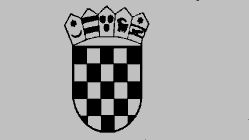 REPUBLIKA HRVATSKADRŽAVNO SUDBENO VIJEĆEREPUBLIKA HRVATSKADRŽAVNO SUDBENO VIJEĆEREPUBLIKA HRVATSKADRŽAVNO SUDBENO VIJEĆEREPUBLIKA HRVATSKADRŽAVNO SUDBENO VIJEĆEKontoNAZIV  GODIŠNJI PLAN 2014.  GODIŠNJI PLAN 2014. IZVRŠENJE PRORAČUNARASHODI ZA ZAPOSLENERASHODI ZA ZAPOSLENE562.000,00 562.000,00 560.682,95 3111Plaće za redovan rad                474.500,00                474.500,00              474.462,84 3121Ostali rashodi za zaposlene                   7.700,00                   7.700,00                 7.681,37 3132Doprinosi za obvezno zdravstveno osiguranje                  71.250,00                  71.250,00                70.472,87 3133Doprinosi za obvezno osig. u slučaju nezaposlenosti                   8.550,00                   8.550,00                 8.065,87  MATERIJALNI I FINANCIJSKI RASHODI  MATERIJALNI I FINANCIJSKI RASHODI 1.137.000,00 1.137.000,00 1.016.218,44 321NAKNADE TROŠKOVA ZAPOSLENIMA 169.000,00 169.000,00 139.895,67 3211Službena putovanja                113.000,00                113.000,00              106.660,23 3212Naknade za prijevoz, rad na terenu i odv. život                  44.000,00                  44.000,00                31.485,44 3213Stručno usavršavanje zaposlenika                   2.000,00                   2.000,00                 1.750,00 3214Ostale naknade troškova zaposlenima                  10.000,00                  10.000,00                           -   322RASHODI ZA MATERIJAL I ENERGIJU                  70.000,00                  70.000,00                61.448,73 3221Uredski materijal i ostali materijalni rashodi                  70.000,00                  70.000,00                61.448,73 323RASHODI ZA USLUGE                  85.000,00                  85.000,00                27.130,57 3231Usluge telefona, pošte i prijevoza                  40.000,00                  40.000,00                15.795,14 3233Usluge promidžbe i informiranja                  18.000,00                  18.000,00                 2.134,02 3238Računalne usluge                   2.000,00                   2.000,00                           -   3239Ostale usluge                  25.000,00                  25.000,00                 9.201,41 329OSTALI NESPOMENUTI RASHODI  POSLOVANJA                812.000,00                812.000,00              787.543,47 3291Naknade za članove povjerenstva                792.000,00                792.000,00              771.723,44 3293Reprezentacija                  10.000,00                  10.000,00                 9.994,72 3299Ostali nespomenuti rashodi poslovanja                  10.000,00                  10.000,00                 5.825,31 343OSTALI FINANCIJSKI RASHODI                   1.000,00                   1.000,00                    200,00 3431Bankarske usluge i usluge platnog prometa                   1.000,00                   1.000,00                    200,00 UKUPNO PRORAČUN 1.699.000,00 1.699.000,00 1.576.901,39 